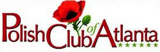 Kazimierz Pułaski Polish Saturday School in AtlantaPolska Sobotnia Szkoła im. Kazimierza Pułaskiego w AtlancieConsent to photographs and films of my children being taken and publishedZgoda na wykonywanie i publikację zdjęć oraz filmowanie mojego dzieckaI hereby consent/do not consent    to photographs and films of my child/children……………………………………………………………………………………………………………..(first and last name of the children)being taken and recorded at the Polish Saturday School in Atlanta or at events organized by the School, and possibly also published on the School’s website, newsletter and documents published by the School. ……………………………………………………        ………………    ……………………………………………Name of the parent or guardian                 Date                    SignatureWyrażam zgodę/nie wyrażam zgody   na wykonywanie zdjęć oraz filmowanie mojego dziecka/moich dzieci………………………………………………………………………………………………………(imiona i nazwiska dzieci)na terenie Polskiej Sobotniej Szkoły i podczas imprez organizowanych przez Szkołę, oraz ewentualną ich publikację na stronie internetowej Szkoły, w gazetkach szkolnych i dokumentach publikowanych przez Szkołę. ……………………………………………………        ………………    ……………………………………………Imię i nazwisko rodzica lub opiekuna        Data              Podpis